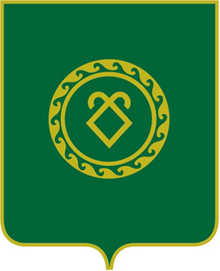 11-ое заседание  27-го созыва         КАРАР                                                                           РЕШЕНИЕОб утверждении плана работы Совета сельского поселения Мутабашевский сельсовет муниципального района Аскинский район на 2017 год     Совет сельского поселения   Мутабашевский  сельсовет муниципального района Аскинский  район Республики Башкортостан  р е ш и л:         1.Утвердить план работы Совета  сельского поселения Мутабашевский сельсовет муниципального района Аскинский район на 2017 год (прилагается).            2 .Обнародовать путем размещения на информационном стенде в здании Администрации сельского поселения Мутабашевский сельсовет муниципального района Аскинский район по адресу: Республика Башкортостан, Аскинский район, с.Старый Мутабаш,ул.Центральная,д.29и  в сети общего доступа «Интернет» на официальном сайте сельского поселения Мутабашевский сельсовет  муниципального района Аскинский район Республики Башкортостан: www.mutabash04sp.ru.        3.Контроль исполнения настоящего решения оставляю за собой.Глава Сельского поселения Мутабашевский сельсовет муниципального района Аскинский  район Республики Башкортостан    А.Г.ФайзуллинС. Старый Мутабаш22 декабря 2016года№78                                                      Приложение к решению    Совета сельского     поселения Мутабашевский  сельсовет                                                               муниципального района                  Аскинский район                                                 Республики Башкортостан                                                            от   22 декабря 2016  года  № 78П Л А Нработы  Совета  сельского  поселения   Мутабашевский  сельсовет муниципального района  Аскинский   район  Республики   Башкортостан 27-созыва           на 2017 годБАШҠОРТОСТАН РЕСПУБЛИКАҺЫАСҠЫН  РАЙОНЫ МУНИЦИПАЛЬ РАЙОНЫНЫҢ МОТАБАШ АУЫЛ  СОВЕТЫ  АУЫЛ  БИЛӘМӘҺЕ ХӘКИМИӘТЕСОВЕТ СЕЛЬСКОГО ПОСЕЛЕНИЯМУТАБАШЕВСКИЙ СЕЛЬСОВЕТМУНИЦИПАЛЬНОГО РАЙОНААСКИНСКИЙ РАЙОНРЕСПУБЛИКИ  БАШКОРТОСТАН № п/п  Перечень  вопросов, вносимых  на  рассмотрениеСрокиисполненияСрокиисполненияСрокиисполненияСрокиисполненияКто вноситКто вноситОтветств.за исполнениеОтветств.за исполнениеОтветств.за исполнениеI.ВОПРОСЫ ДЛЯ РАССМОТРЕНИЯ НА ЗАСЕДАНИЯХ  СОВЕТАСЕЛЬСКОГО  ПОСЕЛЕНИЯI.ВОПРОСЫ ДЛЯ РАССМОТРЕНИЯ НА ЗАСЕДАНИЯХ  СОВЕТАСЕЛЬСКОГО  ПОСЕЛЕНИЯI.ВОПРОСЫ ДЛЯ РАССМОТРЕНИЯ НА ЗАСЕДАНИЯХ  СОВЕТАСЕЛЬСКОГО  ПОСЕЛЕНИЯI.ВОПРОСЫ ДЛЯ РАССМОТРЕНИЯ НА ЗАСЕДАНИЯХ  СОВЕТАСЕЛЬСКОГО  ПОСЕЛЕНИЯI.ВОПРОСЫ ДЛЯ РАССМОТРЕНИЯ НА ЗАСЕДАНИЯХ  СОВЕТАСЕЛЬСКОГО  ПОСЕЛЕНИЯI.ВОПРОСЫ ДЛЯ РАССМОТРЕНИЯ НА ЗАСЕДАНИЯХ  СОВЕТАСЕЛЬСКОГО  ПОСЕЛЕНИЯI.ВОПРОСЫ ДЛЯ РАССМОТРЕНИЯ НА ЗАСЕДАНИЯХ  СОВЕТАСЕЛЬСКОГО  ПОСЕЛЕНИЯI.ВОПРОСЫ ДЛЯ РАССМОТРЕНИЯ НА ЗАСЕДАНИЯХ  СОВЕТАСЕЛЬСКОГО  ПОСЕЛЕНИЯI.ВОПРОСЫ ДЛЯ РАССМОТРЕНИЯ НА ЗАСЕДАНИЯХ  СОВЕТАСЕЛЬСКОГО  ПОСЕЛЕНИЯI.ВОПРОСЫ ДЛЯ РАССМОТРЕНИЯ НА ЗАСЕДАНИЯХ  СОВЕТАСЕЛЬСКОГО  ПОСЕЛЕНИЯI.ВОПРОСЫ ДЛЯ РАССМОТРЕНИЯ НА ЗАСЕДАНИЯХ  СОВЕТАСЕЛЬСКОГО  ПОСЕЛЕНИЯ1.11-заседание Совета муниципального района11-заседание Совета муниципального районаянварь 1. 1 Об основных задачах и плане мероприятий по реализации   Посланий Президента Российской Федерации Федеральному собранию РФ  и Президента Республики Башкортостан Государственному Собранию – Курултаю Республики Башкортостан в 2017 годуОб основных задачах и плане мероприятий по реализации   Посланий Президента Российской Федерации Федеральному собранию РФ  и Президента Республики Башкортостан Государственному Собранию – Курултаю Республики Башкортостан в 2017 годуглава СПглава СПглава СПглава СПглава СПглава СПСовет СП постоянные комиссии Совета1.2Отчет главы сельского поселения о деятельности Администрации и Совета сельского поселения Мутабашевский сельсовет за 2016 год.Отчет главы сельского поселения о деятельности Администрации и Совета сельского поселения Мутабашевский сельсовет за 2016 год.ГлаваСПГлаваСПГлаваСПГлаваСПГлаваСПГлаваСПАдминистрация СП и постоянные комиссии Совета  СП1.3Об утверждении плана основных мероприятий СП по проведению « Года Экологии и особо охраняемых природных территорий в Республики Башкортостан»Об утверждении плана основных мероприятий СП по проведению « Года Экологии и особо охраняемых природных территорий в Республики Башкортостан»ГлаваСПГлаваСПГлаваСПГлаваСПГлаваСПГлаваСПАдминистрация СП и постоянные комиссии Совета  СП1.4О реализации законодательства  Российской Федерации и Республики Башкортостан об обращениях граждан за 2016год О реализации законодательства  Российской Федерации и Республики Башкортостан об обращениях граждан за 2016год Глава сельского поселенияГлава сельского поселенияГлава сельского поселенияГлава сельского поселенияГлава сельского поселенияГлава сельского поселенияУправляющая делами, постоянная комиссия Совета СП по социально-гуманитарным вопросам212-заседание Совета муниципального района12-заседание Совета муниципального районаапрель 2.1О деятельности постоянной  комиссии Совета сельского поселения по бюджету, налогам и вопросам муниципальной собственности за 2016годО деятельности постоянной  комиссии Совета сельского поселения по бюджету, налогам и вопросам муниципальной собственности за 2016годГлаваСПГлаваСПГлаваСПГлаваСПГлаваСПГлаваСППредседатель постоянной комиссии  2.2О взаимодействии Администрации СП  с организациями и учреждениями СП по предотвращению пожаров на территории поселения Мутабашевский сельсоветО взаимодействии Администрации СП  с организациями и учреждениями СП по предотвращению пожаров на территории поселения Мутабашевский сельсовет      ГлаваСП      ГлаваСП      ГлаваСП      ГлаваСП      ГлаваСП      ГлаваСПГлаваСПУУП Валиев Р.Ф., постоянная комиссия Совета СП по предпринимательству,благоустройству и экологии2.3О внесении изменений в бюджет СП Мутабашевский сельсовет по итогам 1 квартала 2017годаО внесении изменений в бюджет СП Мутабашевский сельсовет по итогам 1 квартала 2017годаГлаваСПГлаваСПГлаваСПГлаваСПГлаваСПГлаваСПпостоянная  комиссии Совета СП по бюджету, налогам и вопросам муниципальной собственности2.4Об итогах отопительного сезона 2016-2017 годов и о задачах по подготовке к осенне-зимнему периоду 2017-2018 годовОб итогах отопительного сезона 2016-2017 годов и о задачах по подготовке к осенне-зимнему периоду 2017-2018 годовГлаваСПГлаваСПГлаваСПГлаваСПГлаваСПГлаваСПУправ.Делами СП, постоянная комиссия совета СП313-заседание Совета муниципального района13-заседание Совета муниципального районаиюнь3.1Об утверждении  исполнения  бюджета СП Мутабашевский сельсовет муниципального района Аскинский район за 2016 год Об утверждении  исполнения  бюджета СП Мутабашевский сельсовет муниципального района Аскинский район за 2016 год       Глава СП      Глава СП      Глава СП      Глава СП      Глава СП      Глава СПЦентрализованная бухгалтерия, постоянная комиссия Совета СП по бюджету, налогам и вопросам собственности3.2О мерах по  увеличению налоговых поступлений в бюджет сельского поселения на 2017годО мерах по  увеличению налоговых поступлений в бюджет сельского поселения на 2017год      Глава СП      Глава СП      Глава СП      Глава СП      Глава СП      Глава СПГлава СП, постоянная комиссия Совета СП по бюджету, налогам и вопросам собственности3.3О деятельности постоянной  комиссии Совета сельского поселения по социально-гуманитарным вопросам, предпринимательству, земельным вопросам, благоустройству и экологии за 2016 годО деятельности постоянной  комиссии Совета сельского поселения по социально-гуманитарным вопросам, предпринимательству, земельным вопросам, благоустройству и экологии за 2016 годГлаваСПГлаваСПГлаваСПГлаваСПГлаваСПГлаваСППредседатель постоянной комиссии3.14-заседание Советамуниципального района14-заседание Советамуниципального районаавгуст3.1О  ходе  выполнения  плана  работы  по  благоустройству  СП  Мутабашевский  сельсовет  за 1 полугодие  2017 годаО  ходе  выполнения  плана  работы  по  благоустройству  СП  Мутабашевский  сельсовет  за 1 полугодие  2017 годаГлава СПГлава СПГлава СПГлава СПГлава СПГлава СПГлаваСП, постоянная комиссия Совета СП по благоустройству, земельным вопросам и экологии3.2О реализации законодательства  Российской Федерации и Республики Башкортостан об обращениях граждан за 1 полугодие 2017года О реализации законодательства  Российской Федерации и Республики Башкортостан об обращениях граждан за 1 полугодие 2017года Глава сельского поселенияГлава сельского поселенияГлава сельского поселенияГлава сельского поселенияГлава сельского поселенияГлава сельского поселенияУправляющая делами, постоянная комиссия Совета СП по социально-гуманитарным вопросам3.3О ходе подготовки учреждений образования к новому учебному 2017-2018годуО ходе подготовки учреждений образования к новому учебному 2017-2018годуГлава сельского поселенияГлава сельского поселенияГлава сельского поселенияГлава сельского поселенияГлава сельского поселенияГлава сельского поселенияРуководители учреждений, постоянная комиссия Совета СП по социально-гуманитарным вопросам3.4О внесении изменений в бюджет СП Мутабашевский сельсовет по итогам 2 квартала 2017годаО внесении изменений в бюджет СП Мутабашевский сельсовет по итогам 2 квартала 2017годаГлава сельского поселенияГлава сельского поселенияГлава сельского поселенияГлава сельского поселенияГлава сельского поселенияГлава сельского поселенияпостоянная  комиссии Совета СП по бюджету, налогам и вопросам муниципальной собственности415-заседание Советамуниципального района15-заседание Советамуниципального районаоктябрь4.1О деятельности учреждений культуры СП по оказанию услуг населению  по итогам 9 месяцев 2017годаО деятельности учреждений культуры СП по оказанию услуг населению  по итогам 9 месяцев 2017годаГлава сельского поселенияГлава сельского поселенияГлава сельского поселенияГлава сельского поселенияГлава сельского поселенияГлава сельского поселенияРуководители учреждений, постоянная комиссия Совета СП по социально-гуманитарным вопросам4.2Об организации и осуществлении мероприятий по гражданской обороне, защите населения от чрезвычайных ситуаций природного и техногенного характера Об организации и осуществлении мероприятий по гражданской обороне, защите населения от чрезвычайных ситуаций природного и техногенного характера Глава СПГлава СПГлава СПГлава СПГлава СПГлава СПУправляющий  делами4.3Отчеты о работе общественных комиссий сельского поселенияОтчеты о работе общественных комиссий сельского поселения      Глава      СП      Глава      СП      Глава      СП      Глава      СП      Глава      СП      Глава      СППредседатели комиссий, постоянная комиссия совета4.4Информация о деятельности депутата СП округа №1 и №2Информация о деятельности депутата СП округа №1 и №2Глава     СПГлава     СПГлава     СПГлава     СПГлава     СПГлава     СПДепутаты Совета4.5О внесении изменений в бюджет СП Мутабашевский сельсовет по итогам 3 квартала 2017годаО внесении изменений в бюджет СП Мутабашевский сельсовет по итогам 3 квартала 2017годаГлава сельского поселенияГлава сельского поселенияГлава сельского поселенияГлава сельского поселенияГлава сельского поселенияГлава сельского поселенияпостоянная  комиссии Совета СП по бюджету, налогам и вопросам муниципальной собственности516-заседание Совета муниципального района16-заседание Совета муниципального районаДекабрь5.1Об утверждении бюджета сельского  поселения  Мутабашевский  сельсовет муниципального района Аскинский район РБ на 2018 год и плановый период 2019 и 2020годовОб утверждении бюджета сельского  поселения  Мутабашевский  сельсовет муниципального района Аскинский район РБ на 2018 год и плановый период 2019 и 2020годовГлаваСПГлаваСПГлаваСПГлаваСПГлаваСПГлаваСПСП5.2Утверждение прогноза социально-экономического развития сельского поселения Мутабашевский сельсовет на 2018 год и плановый период до 2020годаУтверждение прогноза социально-экономического развития сельского поселения Мутабашевский сельсовет на 2018 год и плановый период до 2020годаГлава СПГлава СПГлава СПГлава СПГлава СПГлава СП5.3Утверждение  плана  работы  Совета сельского поселения  на 2018 годУтверждение  плана  работы  Совета сельского поселения  на 2018 годглава СПглава СПглава СПглава СПглава СПглава СПСовет СП постоянные комиссии Совета5.4Утверждение численности и структуры, штатного расписания сельского поселения Мутабашевский сельсовет на 2018годУтверждение численности и структуры, штатного расписания сельского поселения Мутабашевский сельсовет на 2018годГлава СПГлава СПГлава СПГлава СПГлава СПГлава СПАдминистрация СП и постоянная комиссияII.  КООРДИНАЦИЯ  ДЕЯТЕЛЬНОСТИ ПОСТОЯННЫХ  КОМИССИЙII.  КООРДИНАЦИЯ  ДЕЯТЕЛЬНОСТИ ПОСТОЯННЫХ  КОМИССИЙII.  КООРДИНАЦИЯ  ДЕЯТЕЛЬНОСТИ ПОСТОЯННЫХ  КОМИССИЙII.  КООРДИНАЦИЯ  ДЕЯТЕЛЬНОСТИ ПОСТОЯННЫХ  КОМИССИЙII.  КООРДИНАЦИЯ  ДЕЯТЕЛЬНОСТИ ПОСТОЯННЫХ  КОМИССИЙII.  КООРДИНАЦИЯ  ДЕЯТЕЛЬНОСТИ ПОСТОЯННЫХ  КОМИССИЙII.  КООРДИНАЦИЯ  ДЕЯТЕЛЬНОСТИ ПОСТОЯННЫХ  КОМИССИЙII.  КООРДИНАЦИЯ  ДЕЯТЕЛЬНОСТИ ПОСТОЯННЫХ  КОМИССИЙII.  КООРДИНАЦИЯ  ДЕЯТЕЛЬНОСТИ ПОСТОЯННЫХ  КОМИССИЙII.  КООРДИНАЦИЯ  ДЕЯТЕЛЬНОСТИ ПОСТОЯННЫХ  КОМИССИЙII.  КООРДИНАЦИЯ  ДЕЯТЕЛЬНОСТИ ПОСТОЯННЫХ  КОМИССИЙ1.  Подготовка заключений комиссий по проектам решений Совета, докладов и содокладов комиссий.    Подготовка заключений комиссий по проектам решений Совета, докладов и содокладов комиссий.    Подготовка заключений комиссий по проектам решений Совета, докладов и содокладов комиссий.    в соответствии с планом работыв соответствии с планом работыв соответствии с планом работыв соответствии с планом работыв соответствии с планом работыПредседатель и постоянных комиссийПредседатель и постоянных комиссий2.Заслушивание отчетов членов постоянных комиссий  на заседаниях СоветаЗаслушивание отчетов членов постоянных комиссий  на заседаниях СоветаЗаслушивание отчетов членов постоянных комиссий  на заседаниях Советав соответствии с планом работыв соответствии с планом работыв соответствии с планом работыв соответствии с планом работыв соответствии с планом работыПредседателипостоянных комиссий СоветаПредседателипостоянных комиссий Совета3.Проведение рейдов, проверок по изучению состояния дел на местах Проведение рейдов, проверок по изучению состояния дел на местах Проведение рейдов, проверок по изучению состояния дел на местах ПостоянноПостоянноПостоянноПостоянноПостоянноПредседатели постоянных  комиссий СоветаПредседатели постоянных  комиссий Совета4.Контроль  за  выполнением  решений Совета, критических  замечаний, предложений  избирателей, депутатов, высказанных  на  заседаниях собраниях, сходах граждан.   Контроль  за  выполнением  решений Совета, критических  замечаний, предложений  избирателей, депутатов, высказанных  на  заседаниях собраниях, сходах граждан.   Контроль  за  выполнением  решений Совета, критических  замечаний, предложений  избирателей, депутатов, высказанных  на  заседаниях собраниях, сходах граждан.   системати-     ческисистемати-     ческисистемати-     ческисистемати-     ческисистемати-     ческиПредседателипостоянных  комиссий СоветаПредседателипостоянных  комиссий СоветаI I I. ВОПРОСЫ, ВЫНОСИМЫЕ НА ПУБЛИЧНЫЕ СЛУШАНИЯI I I. ВОПРОСЫ, ВЫНОСИМЫЕ НА ПУБЛИЧНЫЕ СЛУШАНИЯI I I. ВОПРОСЫ, ВЫНОСИМЫЕ НА ПУБЛИЧНЫЕ СЛУШАНИЯI I I. ВОПРОСЫ, ВЫНОСИМЫЕ НА ПУБЛИЧНЫЕ СЛУШАНИЯI I I. ВОПРОСЫ, ВЫНОСИМЫЕ НА ПУБЛИЧНЫЕ СЛУШАНИЯI I I. ВОПРОСЫ, ВЫНОСИМЫЕ НА ПУБЛИЧНЫЕ СЛУШАНИЯI I I. ВОПРОСЫ, ВЫНОСИМЫЕ НА ПУБЛИЧНЫЕ СЛУШАНИЯI I I. ВОПРОСЫ, ВЫНОСИМЫЕ НА ПУБЛИЧНЫЕ СЛУШАНИЯI I I. ВОПРОСЫ, ВЫНОСИМЫЕ НА ПУБЛИЧНЫЕ СЛУШАНИЯI I I. ВОПРОСЫ, ВЫНОСИМЫЕ НА ПУБЛИЧНЫЕ СЛУШАНИЯI I I. ВОПРОСЫ, ВЫНОСИМЫЕ НА ПУБЛИЧНЫЕ СЛУШАНИЯ1Отчета об  исполнении бюджета сельского  поселения  Мутабашевский  сельсовет муниципального района Аскинский район РБ на 2016годОтчета об  исполнении бюджета сельского  поселения  Мутабашевский  сельсовет муниципального района Аскинский район РБ на 2016годОтчета об  исполнении бюджета сельского  поселения  Мутабашевский  сельсовет муниципального района Аскинский район РБ на 2016годОтчета об  исполнении бюджета сельского  поселения  Мутабашевский  сельсовет муниципального района Аскинский район РБ на 2016годОтчета об  исполнении бюджета сельского  поселения  Мутабашевский  сельсовет муниципального района Аскинский район РБ на 2016годмаймайГлава СП, комиссия по проведению публичных слушанийГлава СП, комиссия по проведению публичных слушанийГлава СП, комиссия по проведению публичных слушаний2О проекте бюджета сельского  поселения  Мутабашевский  сельсовет муниципального района Аскинский район РБ на 2018 год и плановый период 2019-2020 годов.О проекте бюджета сельского  поселения  Мутабашевский  сельсовет муниципального района Аскинский район РБ на 2018 год и плановый период 2019-2020 годов.О проекте бюджета сельского  поселения  Мутабашевский  сельсовет муниципального района Аскинский район РБ на 2018 год и плановый период 2019-2020 годов.О проекте бюджета сельского  поселения  Мутабашевский  сельсовет муниципального района Аскинский район РБ на 2018 год и плановый период 2019-2020 годов.О проекте бюджета сельского  поселения  Мутабашевский  сельсовет муниципального района Аскинский район РБ на 2018 год и плановый период 2019-2020 годов.ноябрьноябрьГлава СП, комиссия по проведению публичных слушанийГлава СП, комиссия по проведению публичных слушанийГлава СП, комиссия по проведению публичных слушаний3О внесении изменений и дополнений в Устав сельского поселения Мутабашевский  сельсовет О внесении изменений и дополнений в Устав сельского поселения Мутабашевский  сельсовет О внесении изменений и дополнений в Устав сельского поселения Мутабашевский  сельсовет О внесении изменений и дополнений в Устав сельского поселения Мутабашевский  сельсовет О внесении изменений и дополнений в Устав сельского поселения Мутабашевский  сельсовет В течение годаВ течение годаГлава СП, комиссия по проведению публичных слушанийГлава СП, комиссия по проведению публичных слушанийГлава СП, комиссия по проведению публичных слушаний4О правилах землепользования и застройки сельского поселения Мутабашевский  сельсоветО правилах землепользования и застройки сельского поселения Мутабашевский  сельсоветО правилах землепользования и застройки сельского поселения Мутабашевский  сельсоветО правилах землепользования и застройки сельского поселения Мутабашевский  сельсоветО правилах землепользования и застройки сельского поселения Мутабашевский  сельсоветО правилах землепользования и застройки сельского поселения Мутабашевский  сельсоветПо мере необходимостиГлава СП, комиссия по проведению публичных слушанийГлава СП, комиссия по проведению публичных слушанийГлава СП, комиссия по проведению публичных слушанийIV. РАБОТА ДЕПУТАТОВ В ОКГУГАХIV. РАБОТА ДЕПУТАТОВ В ОКГУГАХIV. РАБОТА ДЕПУТАТОВ В ОКГУГАХIV. РАБОТА ДЕПУТАТОВ В ОКГУГАХIV. РАБОТА ДЕПУТАТОВ В ОКГУГАХIV. РАБОТА ДЕПУТАТОВ В ОКГУГАХIV. РАБОТА ДЕПУТАТОВ В ОКГУГАХIV. РАБОТА ДЕПУТАТОВ В ОКГУГАХIV. РАБОТА ДЕПУТАТОВ В ОКГУГАХIV. РАБОТА ДЕПУТАТОВ В ОКГУГАХIV. РАБОТА ДЕПУТАТОВ В ОКГУГАХ 1.Отчеты  депутатов  перед  избирателямиОтчеты  депутатов  перед  избирателямиОтчеты  депутатов  перед  избирателямиОтчеты  депутатов  перед  избирателямиОтчеты  депутатов  перед  избирателями 2 раза  в год 2 раза  в годДепутаты, постоянные комиссииДепутаты, постоянные комиссииДепутаты, постоянные комиссии2.Организация  и  проведение  приема  гражданОрганизация  и  проведение  приема  гражданОрганизация  и  проведение  приема  гражданОрганизация  и  проведение  приема  гражданОрганизация  и  проведение  приема  граждан по графику по графикуДепутаты  Депутаты  Депутаты  3.Заслушивание  сообщений  депутатов о  выполнении  депутатских  обязанностей на заседаниях СоветаЗаслушивание  сообщений  депутатов о  выполнении  депутатских  обязанностей на заседаниях СоветаЗаслушивание  сообщений  депутатов о  выполнении  депутатских  обязанностей на заседаниях СоветаЗаслушивание  сообщений  депутатов о  выполнении  депутатских  обязанностей на заседаниях СоветаЗаслушивание  сообщений  депутатов о  выполнении  депутатских  обязанностей на заседаниях СоветапостояннопостоянноПредседатель СоветаПредседатель СоветаПредседатель Совета4.Организация помощи  в проведении  приема, встреч и отчетов депутатов перед избирателями и гражданами в трудовых  коллективах, по месту жительства  о выполнении  депутатских  полномочий  Организация помощи  в проведении  приема, встреч и отчетов депутатов перед избирателями и гражданами в трудовых  коллективах, по месту жительства  о выполнении  депутатских  полномочий  Организация помощи  в проведении  приема, встреч и отчетов депутатов перед избирателями и гражданами в трудовых  коллективах, по месту жительства  о выполнении  депутатских  полномочий  Организация помощи  в проведении  приема, встреч и отчетов депутатов перед избирателями и гражданами в трудовых  коллективах, по месту жительства  о выполнении  депутатских  полномочий  Организация помощи  в проведении  приема, встреч и отчетов депутатов перед избирателями и гражданами в трудовых  коллективах, по месту жительства  о выполнении  депутатских  полномочий  постояннопостоянноПредседатель Совета сельского поселения  Председатель Совета сельского поселения  Председатель Совета сельского поселения  5.Темы для проведения учебы депутатов Совета  сельского  поселения:1.О Законе № 131 ФЗ « Об общих принципах организации местного самоуправления в Российской Федерации»2.Вопросы местного значения сельского поселения.3.О формах, порядке и гарантии участия населения в решении вопросов местного значения по Уставу муниципального района Аскинский район.4. Финансово – экономическая основа местного самоуправления5.О Законе РБ «О муниципальной службе в РБ».6. Муниципальные правовые акты.7. О  Регламенте работы Совета.8.Полномочия органов местного самоуправления.9.Регистрация, учет и оформление муниципальных актов.10.О формах  работы депутатов Совета с избирателями в избирательных округах.Темы для проведения учебы депутатов Совета  сельского  поселения:1.О Законе № 131 ФЗ « Об общих принципах организации местного самоуправления в Российской Федерации»2.Вопросы местного значения сельского поселения.3.О формах, порядке и гарантии участия населения в решении вопросов местного значения по Уставу муниципального района Аскинский район.4. Финансово – экономическая основа местного самоуправления5.О Законе РБ «О муниципальной службе в РБ».6. Муниципальные правовые акты.7. О  Регламенте работы Совета.8.Полномочия органов местного самоуправления.9.Регистрация, учет и оформление муниципальных актов.10.О формах  работы депутатов Совета с избирателями в избирательных округах.Темы для проведения учебы депутатов Совета  сельского  поселения:1.О Законе № 131 ФЗ « Об общих принципах организации местного самоуправления в Российской Федерации»2.Вопросы местного значения сельского поселения.3.О формах, порядке и гарантии участия населения в решении вопросов местного значения по Уставу муниципального района Аскинский район.4. Финансово – экономическая основа местного самоуправления5.О Законе РБ «О муниципальной службе в РБ».6. Муниципальные правовые акты.7. О  Регламенте работы Совета.8.Полномочия органов местного самоуправления.9.Регистрация, учет и оформление муниципальных актов.10.О формах  работы депутатов Совета с избирателями в избирательных округах.Темы для проведения учебы депутатов Совета  сельского  поселения:1.О Законе № 131 ФЗ « Об общих принципах организации местного самоуправления в Российской Федерации»2.Вопросы местного значения сельского поселения.3.О формах, порядке и гарантии участия населения в решении вопросов местного значения по Уставу муниципального района Аскинский район.4. Финансово – экономическая основа местного самоуправления5.О Законе РБ «О муниципальной службе в РБ».6. Муниципальные правовые акты.7. О  Регламенте работы Совета.8.Полномочия органов местного самоуправления.9.Регистрация, учет и оформление муниципальных актов.10.О формах  работы депутатов Совета с избирателями в избирательных округах.Темы для проведения учебы депутатов Совета  сельского  поселения:1.О Законе № 131 ФЗ « Об общих принципах организации местного самоуправления в Российской Федерации»2.Вопросы местного значения сельского поселения.3.О формах, порядке и гарантии участия населения в решении вопросов местного значения по Уставу муниципального района Аскинский район.4. Финансово – экономическая основа местного самоуправления5.О Законе РБ «О муниципальной службе в РБ».6. Муниципальные правовые акты.7. О  Регламенте работы Совета.8.Полномочия органов местного самоуправления.9.Регистрация, учет и оформление муниципальных актов.10.О формах  работы депутатов Совета с избирателями в избирательных округах.Председатель Совета сельского поселения  Председатель Совета сельского поселения  Председатель Совета сельского поселения  V. КОНТРОЛЬ И ПРОВЕРКА  ИСПОЛНЕНИЯV. КОНТРОЛЬ И ПРОВЕРКА  ИСПОЛНЕНИЯV. КОНТРОЛЬ И ПРОВЕРКА  ИСПОЛНЕНИЯV. КОНТРОЛЬ И ПРОВЕРКА  ИСПОЛНЕНИЯV. КОНТРОЛЬ И ПРОВЕРКА  ИСПОЛНЕНИЯV. КОНТРОЛЬ И ПРОВЕРКА  ИСПОЛНЕНИЯV. КОНТРОЛЬ И ПРОВЕРКА  ИСПОЛНЕНИЯV. КОНТРОЛЬ И ПРОВЕРКА  ИСПОЛНЕНИЯV. КОНТРОЛЬ И ПРОВЕРКА  ИСПОЛНЕНИЯV. КОНТРОЛЬ И ПРОВЕРКА  ИСПОЛНЕНИЯV. КОНТРОЛЬ И ПРОВЕРКА  ИСПОЛНЕНИЯ1.Контроль  и проверка  исполнения  решений  вышестоящих  органов,  собственных  решений Совета  и постановлений Президиума, принятых  программ Контроль  и проверка  исполнения  решений  вышестоящих  органов,  собственных  решений Совета  и постановлений Президиума, принятых  программ Контроль  и проверка  исполнения  решений  вышестоящих  органов,  собственных  решений Совета  и постановлений Президиума, принятых  программ Контроль  и проверка  исполнения  решений  вышестоящих  органов,  собственных  решений Совета  и постановлений Президиума, принятых  программ постояннопостояннопостояннопредседатели постоянных комиссий Советапредседатели постоянных комиссий Советапредседатели постоянных комиссий Совета2.Контроль выполнения  депутатских запросов, критических  замечаний, предложений, высказанных  на  заседаниях Совета, на  встречах  депутатов  с избирателями.     Контроль выполнения  депутатских запросов, критических  замечаний, предложений, высказанных  на  заседаниях Совета, на  встречах  депутатов  с избирателями.     Контроль выполнения  депутатских запросов, критических  замечаний, предложений, высказанных  на  заседаниях Совета, на  встречах  депутатов  с избирателями.     Контроль выполнения  депутатских запросов, критических  замечаний, предложений, высказанных  на  заседаниях Совета, на  встречах  депутатов  с избирателями.     системати-ческисистемати-ческисистемати-ческипредседатели постоянных комиссий Советапредседатели постоянных комиссий Советапредседатели постоянных комиссий Совета3.Рассмотрение писем, заявлений и обращений  граждан в  Совет сельского поселенияРассмотрение писем, заявлений и обращений  граждан в  Совет сельского поселенияРассмотрение писем, заявлений и обращений  граждан в  Совет сельского поселенияРассмотрение писем, заявлений и обращений  граждан в  Совет сельского поселенияпостояннопостояннопостоянноГлава СПГлава СПГлава СП4Внесение изменений в НПА поселения в соответствии с изменениями федерального и регионального законодательстваВнесение изменений в НПА поселения в соответствии с изменениями федерального и регионального законодательстваВнесение изменений в НПА поселения в соответствии с изменениями федерального и регионального законодательстваВнесение изменений в НПА поселения в соответствии с изменениями федерального и регионального законодательстваВ течение годаВ течение годаВ течение годадепутатыдепутатыдепутаты